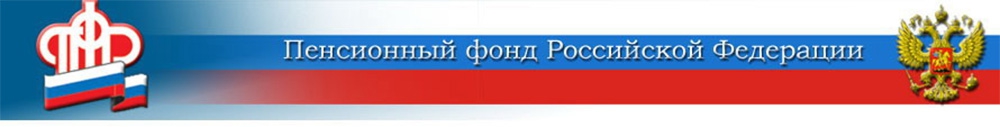 Апрельская индексация: социальные пенсии вырастут на 3,4%	Увеличение коснется более 41 тысячи жителей Волгоградской области. Из них — почти 15 тысяч пенсионеров, проживающих в городах и сельских районах в составе Центра ПФР № 1.		В первую очередь индексация коснётся детей-инвалидов, инвалидов с детства, детей-сирот, а также «чернобыльцев», военнослужащих и членов их семей, получающих пенсии по государственному пенсионному обеспечению в органах Пенсионного фонда. 	Также на 3,4% увеличатся и  размеры дополнительного ежемесячного материального обеспечения, установленного за особые заслуги перед Россией (Героям Советского Союза, Героям России; гражданам, награждённым орденом Ленина; гражданам, награждённым орденом Трудовой Славы трёх степеней). 	Напомним, что минимальный уровень пенсионного обеспечения неработающих пенсионеров по-прежнему будет не ниже прожиточного минимума пенсионера, установленного  в регионе, где он проживает. В Волгоградской области в 2021 году он составляет 9 020 рублей. Если размер пенсии в совокупности с другими причитающимися неработающему пенсионеру выплатами ниже прожиточного минимума, то ему устанавливается социальная доплата к пенсии.ЦЕНТР ПФР № 1по установлению пенсийв Волгоградской областиРайонПолучатели социальной пенсии и пенсии по государственному пенсионному обеспечениюВолжский4 050Быковский район550Дубовский район517Жирновский район1 051Иловлинский район606Камышинский район2 629Ленинский район700Николаевский район555Ольховский район365Палласовский район1 007Руднянский район279Среднеахтубинский район933Старополтавский район524Фроловский район1 162